January 29, 2019	RFP # 20-003 Math CurriculumAddendum No. #1Opening Date: February 20, 2019Opening Time: 2:00 p.m.Notice to Bidders: A request to submit a proposal on the above was sent earlier to your firm. Requests for additional information have been submitted to the Racine Unified School District.  The following response is being provided to all vendors on our bid list to facilitate with your proposal submittal.Q1: 	Will you confirm that you’re seeking math curriculum for only grades 11 & 12 per this chart in the RFP document. If so, are you interested in core or supplemental resources?A1: 	I have updated Pre- Calculus to reflect grades 10, 11, and 12. All other courses we are looking into are for grades 11 and 12 as indicated on the chart. We are willing to accept supplemental resources.Q2: 	Please clarify if this RFP is for Math or Science Curriculum? A2:		It is for Math.	Q3.		Will correlations be required with our submission?A3. 	Anytime a publisher can provide data at to effect (correlations) it will certainly make the materials look more promising for student achievement. It does state in the RFP there must be a direct connections with the CCSS Math Standards. So, if correlation data is how they show that, that works.Q4.		Are there estimated enrollments for the Statistics, AP Statistics and AP Calculus courses?A4.	 Approx. Numbers:Statistics- 325AP Calculus- 75AP Statistics- 30IB Calculus-10IB Statistics - 20Q5.		Is this RFP for K-12 math resources or for 9-12 only?A5.		See A1 above.Q6.		Can you provide us with your third-party barcode reference as per Section 17: Scope of Services on Page 9 of the RFP?A6.		Follett School Solutions, 1340 Ridgeview Dr., McHenry, IL 60050. Attn: Linda Murrin, lmurrin@follett.com. Phone 708-884-6407.Q7.	 Is the district seeking new materials only for the High School courses listed on page 8, or is the district seeking new math materials for K-12? One Page 8 it states- In regard to High School courses, courses we are potentially seeking new materials for are:A7. 	Yes, we are only seeking resources for the courses listed in the grid on page 8.Q8. 	Understanding that pricing must be submitted on the RFP Cost Proposal (reference Form A.03) & that failure to do so may result in our proposal being rejected, is the district able to provide us with the course sizes? Teacher & student numbers for each of the following would be extremely helpful for the pricing portion of our submission. We understand numbers may change but an estimation for the 2019-2020 school year for the courses below would help us put together the most accurate pricing for your team to review.A8.  	See A4. above. Teachers range from 1-4 per building and class sets are 30 books.Q9. 	Could you please share a course description for the Math Studies course for grades 11 & 12?A9. 	The current Math Studies book we use is a Haese and Harris 3rd edition.Q10.  Is the district able to share what they are currently using for the courses they are seeking new materials for?A10.	 Most of the resources we have are 10 or more years old so they are not CCSS aligned and do not really impact what we will need for the renewed adoption.Q11.	For Question #60: Will “live” student data be used in non-production (e.g. test or development, training) environment?“Can you provide more clarification on this question? Are you asking if teachers will be able to see what student data looks like during training?”A11. 	Yes. The idea is to make sure training can be done with actual data and not “fake” data.Q12.	 Precalculus: We would like to submit our newest edition for this course. However, our digital resource will not be available until July. We will provide digital access to the previous edition in the meantime. Will this be acceptable?A12. 	That is acceptableQ13.	 Do you prefer one recommendation, or would the decision makers benefit from multiple materials per course?A13. 	More than one is very helpful.Q13.	The RFP is calling for pricing.  We do not see any student quantities per subject title.  Are you looking for a pricing regardless of student enrollment in each course?A13.	We are looking for price per book/subscription and for any resources that accompany the texts.Q14.	Math Studies - Could you please provide us a syllabus or class description of this course so we may align the course outline with the best resources.A14.	For students following a  Liberal Arts plan of study. It concentrates on math that can be applied to real world situations at home, work, and leisure, and includes a project involving a math investigation ,research, and evaluation, analysis, and written work. Math topics, include algebra, logic, probability, statistics, geometry, trigonometry, calculus and financial mathQ15.	The RFP states that samples will be requested by District so we are not to send any printed samples at this time.  Are you wanting digital access submitted with the RFP?A15.	Digital samples can be submitted with your proposal.Q16.	Is the district looking to replace its current core math curriculum for the courses listed in the RFP?A16.	We are only looking to replace curriculum resources for the courses listed in the RFP.Q17.	Is it the intention of this RFP for the district to identify and then procure core mathematics curriculum only?  Or, will supplemental curriculum be accepted/considered?A17.	It is the intent to obtain core materials. If the core materials additionally include a package or kit of core and supplemental materials that is also acceptable.Q18.	If the responding solution is entirely web-based, will the barcoding requirement apply?A18.	Bar coding is not necessary for entirely web based online applications.You must acknowledge any addendum(s) on the Bidder Information & Certification form A.01. Vendor’s who do not acknowledge the addendum may have their bids rejected.Thank you for your interest.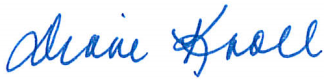 Diane Knoll, Purchasing Supervisor
Purchasing Department        CourseGrade LevelStatistics11 and 12Pre Calculus11 and 12Math Studies11 and 12AP Statistics11 and 12AP Calculus11 and 12HS Math CourseTeacher #'sStudent #'sClass Size for Class Sets Statistics Grades 11 and 12Pre-Calculus Grades 11 and 12Math Studies Grades 11 and 12AP Statistics Grades 11 and 12AP Calculus Grades 11 and 12